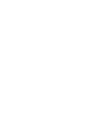 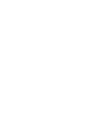 SEÑOR DIRECTOR DE RECURSOS HUMANOSUNIVERSIDAD PRIVADA ANTENOR ORREGOApellidos y nombres:.......................................................................................... ID:........................................Personal administrativo:Personal docente:Practicante:Solicito la expedición del duplicado de fotocheck vigente a la fecha.Documentos adjuntos:Denuncia policial por pérdida o robo Recibo de duplicado de fotocheckFoto (tamaño carnet, a color, fondo blanco, y debe abarcar la cara completa), en formato JPG o en físico.Atentamente,..........................., ......... de,...................................... del 20........................................................................FIRMA DEL INTERESADODUPLICADO DE FOTOCHECK 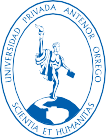 Enviar el presente formato con sus adjuntos al correo: direccion_rrhh@upao.edu.pe, o lo podrá presentar en físico:En Trujillo: Oficina 303-B, del Pabellón A.En Piura: Área de Recursos Humanos, piso 7 Pabellón B.El Recojo del fotocheck será presencial en el plazo de 01 día hábil.